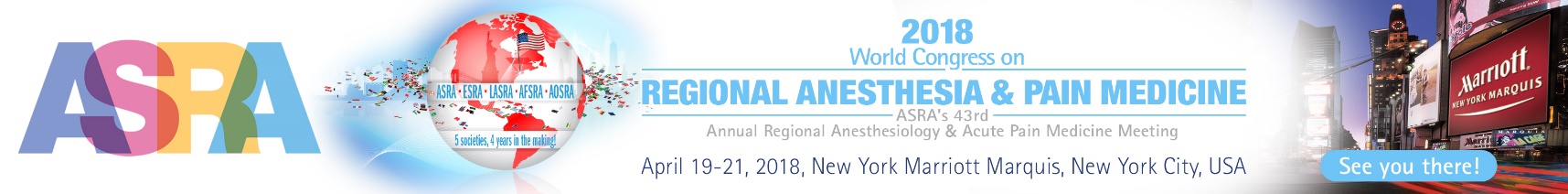 Exhibition Rules and Regulations PROHIBITION OF EXHIBITOR-ORGANIZED SESSIONS Commercial firms which exhibit at the meeting will not be permitted to conduct or organize educational activities, presentations, or meetings in New York during the days of the Meeting. Only normal sales presentations describing products and their functions are allowed in the exhibit booths. Sales or meeting activities held by exhibiting or non-exhibiting firms in hotel sleeping or meeting rooms, hotel suites, at dinners or receptions must be approved by ASRA and access fees or room rental may apply.  ASRA provides the scientific education at the meeting. To avoid conflicts with the scientific program, ASRA faculty and ASRA Board Members may not make any scheduled, live presentations in technical exhibit booths or at exhibitor-organized functions during the scientific program. Commercial firms failing to comply with this rule will have their exhibit space revoked and no refund will be made. FDA REGULATIONS Exhibitors shall comply with all applicable U.S. Food and Drug Administration (FDA) regulations, including, without limitation, FDA restrictions on the promotion of investigational and preapproved drugs and devices and the FDA prohibition on promoting approved drugs and devices for unapproved uses. Any product not FDA-approved for a particular use or not commercially available in the U.S. may be exhibited only if accompanied by easily visible signs indicating the status of the product. EXHIBITOR ELIGIBILITY ASRA shall determine the eligibility of any company, product, or service. ASRA may reject application of any company whose display of goods or services is not compatible, in the sole opinion of ASRA, with the educational character and objectives of the exhibition. In the event an application is not accepted, any paid space rental fees or deposits will be returned. The agreement is binding upon receipt and acknowledgement by ASRA. Acknowledgement constitutes one or more of the following: ASRA confirmation letter or e-mail message, shared meeting information, to exhibitor, receipt of service kit or other information. EXHIBIT SPECIFICATIONS AND RESTRICTIONS Exhibits must conform to the usual requirements. Commercial exhibitors shall be restricted to those acceptable to ASRA. Acceptable exhibitors are companies whose products or services must be relevant professionally to the practice of pain and in good taste. No novelty items, including jewelry and T-shirts, may be sold from the exhibit booth. No subletting of space will be permitted. Exhibits may not project beyond the space allotted. No exhibit will be permitted to span an aisle by ceiling or floor covering. Exposed or unfinished sides and/or exhibit backgrounds must be draped to present an attractive appearance. The exhibits will be inspected during the set-up time. The decorator, with ASRA’s approval, will provide draping deemed necessary and submit the charges to the exhibitor. Aisles must be kept clear for traffic. Exhibitors’ activities, personnel, giveaways and equipment must be confined within the booth space. No loudspeakers, public address systems, lights, or other equipment that may be annoying to adjacent exhibitors shall be permitted in the booths. Sound leakage must not interfere with any other exhibitor. Nothing shall be posted on, tacked, nailed, screwed, or otherwise attached to columns, walls, floor or other parts of the building or furniture. ASRA and the venue must approve in advance any special lighting or lighting trusses that must be secured to the ceiling. Distribution of promotional gummed stickers or labels is prohibited. Anything in connection therewith necessary or proper for protection of the building, equipment, or furniture will be at the expense of the exhibitor. INFRINGEMENT Interviews, demonstrations and the distribution of literature or samples must be made within the area assigned to the exhibitor. Canvassing or distributing of advertising matter outside the exhibitor’s own space will not be permitted.terms and conditionsThese terms are the contractual agreement between ASRA and the exhibitor(s)/supporter(s).Application to Participate Application to participate will be considered only if submitted on the appropriate forms, duly completed. Registration will be confirmed insofar as space is available. Applicants will be informed in writing of the acceptance or refusal of their application. In case of refusal, all payments shall be fully refunded. In case of acceptance supporters/exhibitor will be bound by the terms and conditions listed in the prospectus and/or contractual agreement. Obligations and Rights of the Exhibitor/Supporter Registration implies full acceptance by the exhibitors/supporters of the exhibition/supporter regulations. Any infringement of these regulations may lead to immediate withdrawal of the right to participate in the meeting without compensation or refund of sums already paid, and without prejudice to the exhibitor/supporter. By submitting an application to participate, the exhibitor/supporter make a final and irrevocable commitment to occupy the space/items allocated and to maintain his/her installation until the date and time fixed for closure of the event. The exhibitor/supporter. may only present on his/her stand or space the materials, products or services described in the application to participate. No advertising on behalf of firms not exhibiting is permitted in any form whatsoever. Transfer or sub-letting of all or part of the allocated spaces is prohibited.Obligation and Rights of ASRA ASRA undertakes to allocate exhibition space/supporter items space as far as possible on the basis of the preference expressed by applicants. Application will be considered in order of receipt of application forms accompanied by payment. ASRA reserves the right, in case of absolute necessity, to modify the positioning of stands, with no obligation to provide compensation to exhibitors/supporters. ASRA reserves the right to offer to a different firm any stand, space or supporter item that has not been occupied by the event of the opening of the meeting, with no obligation to provide compensation to the defaulting exhibitor/supporter.Exhibition Regulations The exhibition manager, acting under direction of ASRA, has the final decision as to the acceptability of displays. Exhibitors are not to share with others any space allotted to them without prior written consent by the exhibition manager. ASRA reserves the right to alter the general layout or limit the space allotted to each exhibitor/ supporter, postpone the exhibition or transfer it to another site if unforeseen circumstances warrant such action. Should any contingency prevent the holding of the exhibition, ASRA will not be held liable for expenses incurred other than the cost of exhibit space rental fees. All exhibits are to be displayed so as to avoid blocking aisles, obstructing adjoining booths, damaging the premises or the leased equipment. Exhibitors are kindly requested to allow sufficient see-through areas, which ensure clear views of surrounding exhibits. In standard booths, height is restricted to 8 feet for linear booths and 20 feet for island booths. Exhibitors are responsible for the cost and execution of the design, installation and delivery of their display to (and its removal from) the exhibition sale. Flammable materials are not to be used. Equipment displayed or demonstrated must be installed with strict adherence to safety measures. Exhibitors undertake to observe the timetable designated for completion of their display before the exhibition opening and its dismantling at the close of the exhibition. No dismantling or packing of the display before the designated hour. It is the Exhibitor’s responsibility to pack and remove or consign for shipment all items of value prior to leaving their exhibit unattended, otherwise ASRA will arrange for their removal at the exhibitor’s risk and expenses. Exhibitors are obliged to ensure that their stands are permanently staffed during the exhibition opening hours. Payment is to be made in accordance with the conditions of payment listed in the prospectus. Should the exhibitor/supporter fail to make a payment on time, ASRA is entitled to terminate the contract, withdraw confirmation of acceptance, make other arrangements for the stand/ supporter items or seek compensation for non-fulfilment of contract.Participation by exhibitors/supporters is dependent upon compliance with all rules, regulations and conditions stated herein. Access to the exhibition is authorized on presentation of a badge issued by ASRA.Exhibitors’ badges will not be mailed in advance and may be collected from the exhibition manager’s desk. ASRA ensures daily cleaning of the aisles. Exhibitors /supporters are responsible for the cleaning of their stands. The provision of refreshments for the participants by exhibitors is only permitted if the catering regulations of the exhibition building concerned are observed. Exhibition areas and fittings made available to exhibitors must be handed back in their original condition. In case of damage or loss of equipment provided, or damage to areas occupied, repair and replacement will be charged to the exhibitor. Any special decoration or fittings must be submitted to ASRA for prior authorization. Advertising panels and display are not permitted outside the exhibition areas allotted to exhibitors. The organizer will not approve stands, which do not comply with the accepted standards, until the necessary changes have been made. Liability and InsuranceEquipment and all related display materials installed by exhibitors/supporters are not insured by ASRA, and ASRA under no circumstances will be liable for any loss, damage or destruction caused to equipment, goods or property belonging to exhibitors/ supporters. ASRA cannot accept liability for personal accidents or loss of or damage to private property of participants, either during or indirectly arising from the ASRA meeting. The exhibitor assumes entire responsibility and hereby agrees to protect, indemnify, defend and save the American Society of Regional Anesthesia and Pain Medicine, its sponsors and endorsers, the program committee, and meeting managers as well as New York Marriott Marquis, AJJ, Inc., and its officers, employees and agents, harmless against all claims, losses or damages to persons or property, governmental charges or fines and attorney’s fees arising out of or caused by exhibitor’s installation, removal, maintenance, occupancy or use of the exhibition premises or a part thereof, excluding any such liability caused by the sole negligence, gross negligence or willful misconduct of the program committee, sponsors, endorsers, meeting managers and New York Marriott Marquis, AJJ, Inc., its employees and agents. Exhibitor acknowledges that the American Society of Regional Anesthesia and Pain Medicine, its sponsors and endorsers, the program committee, and/or meeting managers and New York Marriott Marquis, AJJ, Inc., do not maintain insurance covering the exhibitor’s property and thus it is the sole responsibility and obligation of the exhibitor to obtain business interruption and property damage insurance covering such losses by exhibitor.Fire ProtectionAll materials used in the exhibit area must be flame-proof and fire-resistant in order to conform to the local fire ordinances and in accordance with regulations established by the local fire department. Crepe paper or other paper is not to be used in crating merchandise. Display racks, signs, spotlights and special equipment must be approved before use, and all displays are subject to inspection by the fire prevention bureau. Any exhibit or parts thereof found not to be fire-proof may be dismantled. All aisles and exits must be kept clear at all times. Fire stations and fire extinguisher equipment are not to be covered or obstructed.Protection of the Hotel BuildingExhibitors will be held liable for any damage caused to the hotel property, and no material or matter of any kind shall be posted on, tacked, nailed, screwed or otherwise attached to columns, walls, floors or other parts or portions of the building or furnishings. Whatever may be necessary to properly protect the building, equipment or furniture will be installed at the expense of the exhibitor. If any controversy arises as to the need or propriety thereof, the convention service manager of The Disney Yacht & Beach Club Resort will be the final judge thereof and his/her decision shall be binding on all parties concerned.Exhibition Terms and ConditionsThe terms and conditions of exhibitors are included in this prospectus. Please note that signing of the exhibition booking form and contract indicates acceptance of these terms and conditions. The exhibition booking form will be held as a valid liable contract, by which both parties will be bound.